Урок по математике в 3 классе по учебнику Г.Л. Муравьёвой, М.А. Урбан   2013 г.изд. стр. 14-15 Урок № 6. Тема: «Повторение изученного во 2 классе. Проверка вычитания способом нахождения вычитаемого»Цель: познакомить с правилом проверки вычитания способом нахождения вычитаемого, совершенствовать умение выполнять арифметические действия с числовыми значениями длин, решать задачи с помощью схематического чертежаЗадачи:Обучающие:  повторить знания о цифрах и числах, разрядный состав чисел, систематизировать знания об алгоритме сложения и вычитании двузначных чисел, отрабатывать вычислительные навыки на сложение и вычитание в пределах 100 с переходом через десяток и без перехода, порядок выполнения действий; умение выполнять проверку вычитанию, нахождение неравенства, систематизировать понятие «геометрическая фигура- треугольник», «периметр фигуры», выполнение заданий на нахождение неизвестного компонента, периметра, работа с величинами длины, решение  составных задач в два действия, умение составлять и определять схему к задаче, решение логических задач.Развивающие: развивать внимание, память, логическое мышление.Воспитательные: воспитывать любовь и уважение к родной культуре, умение работать в коллективе, дружбу и взаимопомощь.Оборудование: таблица перевода величин длины, картинки для рубрики «Это интересно», компьютер с музыкальной подборкой, схемы к задаче,  рабочая тетрадь, учебник-1 часть, ручка, карандаш, линейка, дневник.Ход урока:Организационный моментУчитель спросит – надо встать. Когда он сесть позволит – сядь. Ответить хочешь – не шуми, А лучше руку подними.2.Устный счёт и это интересно!ВОКРУГ ЦИФРЫ 11 грамм весит самый маленький зверек на планете - карликовая белозубка. 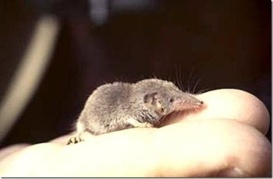 1 килограмм весит глаз некоторых китов. 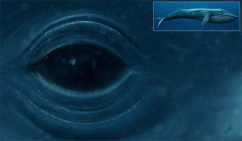 1 тонну весит индийский буйвол. 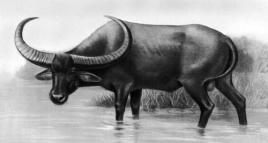 1 тонну весит белый медведь. 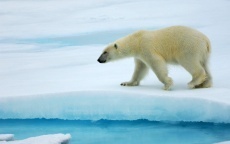 1 литр крови пропускает за секунду сердце жирафа. 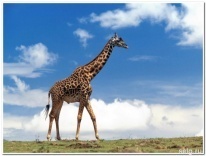 1 зуб имеется у плоскохвоста. 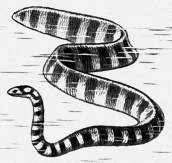 Математический диктант вида «ДА - НЕТ».Если верно, ставим + , если неверно –.1. Сумма чисел 48 и 2 равна 60.  2. Если уменьшаемое равно 45, а вычитаемое 5, то разность равна 60.  3. Число 79 больше числа 80 на 1.  4. Числа при умножении называются так: первый множитель, второй множитель, произведение.  5. Если число 15 уменьшить на 8, то получится 7.  6. 18 – это 9 и 9.  7. Разность чисел 70 и 38 равна 42.  8. Все числа, которые больше 30, но меньше, 40, - двузначные.  9. Число 27 меньше 100 на 73.  10. Если число 59 увеличить на 8, то получится 69.Самопроверка (- - - ++ +- + + - ).- Кто не сделал ни одной ошибки, погладьте себя по голове.- Какой сегодня день? 3. Работа в тетради- Открываем свои тетради, отступаем сверху 1 целую клеточку, на 2-ой отсчитываем 10 и записываем: … сентября. Возвращаемся на начало клеточек. От записи через 1 клеточку вниз отсчитываем вправо 7 клеточек и в 8 записываем: Классная работа (учитель напоминает алгоритм записи заданий в тетради, правильность оформления работы)-Ребята, скажите, какая тема сегодняшнего урока. Правильно. Тема  «Повторение». Ведь «повторение- это мать учения».4. Проверка домашнего заданияСтр. 13, №1     Каким действием выполняли проверку? Правильные ответы: 19, 44, 25, 28, 26, 64.Стр. 13, №2 Выбери правильную схему к решению задачи                                                         =? 1 ч                                                             =? 1ч3)                                                                    = ?  1чЗадача10+10+10=30 (мин)1ч= 60мин 30мин< 60 минОтвет: Кириллу хватит часа.Работа в учебнике           Объяснение учителяСтр. 14  №1 на засыпку: -  Что значит сделать проверку? Можно ли вычитание проверить вычитанием?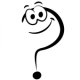 *Учитель объясняет  №1.Чтение правила в рамке на стр. 14Систематизация и закрепление знаний*** Откройте свои учебники на стр. 14, №2. Прочитайте задание про себя.*Учитель вызывает детей по желанию вычислить примеры и сделать проверку, комментируя их ответы. на засыпку: - как удобнее записывать примеры: в строчку или в столбик?         Ответы: 40, 63, 17, 13, 42, 45.7. Физминутка1. Упражнения для снятия утомления с мышц туловища И.п. — стойка ноги врозь, руки за голову. 1 —резко повернуть таз направо. 2 — резко повернуть таз налево. Во время поворота плечевой пояс оставить неподвижным. Повторить 4—6 раз. Темп средний. 2. Упражнение для мобилизации внимания И.п. — стоя, руки вдоль туловища. 1 — правую руку на пояс, 2 — левую руку на пояс, 3 — правую руку на плечо, 4 — левую руку на плечо, 5 — правую руку вверх, 6 — левую руку вверх, 7—8 — хлопки руками над головой, 9 — опустить левую руку на плечо, 10 — правую руку на плечо, 11 — левую руку на пояс, 12 — правую руку на пояс, 13—14 — хлопки руками по бёдрам. Повторить 4—6 раз. Темп — 1 раз медленный, 2—З раза — средний, 4—5 — быстрый, 6 — медленный.8.Фронтальный опрос .Закрепление. Работа у доски.*** Стр. 14 №3 -работа по цепочки с комментированием у доски- с какими величинами нам предстоит работать? Есть ли здесь секрет в работе? (величины длины, все данные должны быть в одном измерении)- Давайте вспомним правила перевода величин:10 см=1 дм		10 дм=1м		100см=1мОтветы: 21см, 60см, 74 см,72см, 49см, 14 см.*** стр. 14 №4         - Что такое неравенство? на засыпку: - Как распознать запись неравенства? Что такое верные неравенства?Решение у доски с комментированием.  Ответы: 99< 25+75		7 дм >7см9. Зрительная физминутка по тренажёру10. Решение задач                   ***Стр. 14 № 5. Составление схемы к задаче (чтение условия по предложениям)30см				30см                         ?-Что такое периметр? Сколько длин  сторон  нужно сложить у треугольника? Какой компонент неизвестен? Как найти неизвестное слагаемое? Нужно ли периметр перевести в меньшую величину? Почему?1)8дм=80 см2)30см+30см=60см3)80-60=20 (см)Ответ: третья сторона 20см.*** Стр. 15 ,№6 Чтение условия задачи, разбор схем, выбор правильной схемы (№2)Было-?Подарили- 3 куклыСтало- 18 кукол                                             =18- какой компонент неизвестен? Как найти неизвестное слагаемое?1) 18-3=15 (к.)Ответ: у Люды было 15 кукол.11. Самостоятельная работа (разноуровневая- выбери столбик по своим силам и реши)***Стр. 15 № 7. Нужно вставить пропущенные знаки в равенства.Ответы: 22+8-4=26		38-26+45-13=44	    73+7+8= 88		57+28-22+37=10012. Логическая задача         Стр.15 №8Задачу удобнее решить с помощью геометрических фигур или цифр. Например: мальчик - цифра-1, девочка- цифра 0.Решение:1010101. Это 4 мальчика и 3 девочки.0101010- это решение неверное, т.к. за последним мальчиком не идёт девочка, а это противоречит условию задачи.13. Обобщение-Чему был посвящён урок? (повторению)- Как должно выглядеть неравенство?- можно ли вычитание проверить вычитанием?14.Рефлексия. Вопрос к успеху.Продолжи предложения «Вычитание можно проверить вычитанием. Для проверки из уменьшаемого вычитают…Должно получиться …»15.Объяснение домашнего задания***Стр. 15 № 1. Записать примеры в столбик, соблюдая правило записи, отступая от столбика 3 клеточки вправо.  А рядом записать проверку. Каким действием будем проверять вычитание?( вычитанием)***Стр. 15 № 2. Учитель прочитывает условие. - Что нужно знать, чтобы сравнить каштаны и дубы? Что будем узнавать в    1- ом действии? - Сколько действий в задаче?- как сравнить 2 числа?16.Задание на дом: стр.15, № 1,№2.17.Итог урока. Выставление отметокСпасибо за работу. Сдать тетради на проверку.